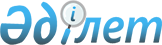 2009 жылы ақылы қоғамдық жұмыстарды ұйымдастыру және қаржыландыру туралы
					
			Күшін жойған
			
			
		
					Шығыс Қазақстан облысы Курчатов қаласының әкімдігінің 2009 жылғы 26       қаңтардағы N 579 қаулысы. Шығыс Қазақстан облысы Әділет департаментінің   Курчатов қаласындағы Әділет басқармасында 2009 жылғы 13 ақпанда N 5-3-65  тіркелді. Күші жойылды - Шығыс Қазақстан облысы Курчатов қаласының әкімдігінің 2010 жылғы 18 ақпандағы № 267 қаулысымен

      Ескерту. Күші жойылды - Шығыс Қазақстан облысы Курчатов қаласының әкімдігінің 2010.02.18 № 267 қаулысымен.

      

      «Халықты жұмыспен қамту туралы» Қазақстан Республикасының 2001 жылғы 23 қаңтардағы № 149 Заңының 20–бабы «Қазақстан Республикасындағы жергілікті мемлекеттік басқару туралы» Қазақстан Республикасының 2001 жылғы 23 қаңтардағы № 148 Заңының 31–бабының 1–тармағының 13)–тармақшасына «Халықты жұмыспен қамту туралы» 2001 жылғы 23 қаңтардағы Қазақстан Республикасының Заңын іске асыру жөніндегі шаралар туралы» Қазақстан Республикасы Үкіметінің 2001 жылғы 19 маусымдағы № 836 қаулысына сәйкес жұмысқа орналасуда қиындықтар көретін халықтың түрлі топтарына мемлекеттік кепілдіктер көрсету және қолдау көрсету жүйесін кеңейту мақсатында Курчатов қаласының әкімдігі ҚАУЛЫ ЕТЕДІ:



      1. Ақылы қоғамдық жұмыстар ұйымдастырылатын қаланың кәсіпорындарының, ұйымдарының және мекемелерінің тізімі бекітілсін (1-қосымша).



      2. Нысаналы топтар белгіленсін (2-қосымша).



      3. Қаланың кәсіпорындары мен ұйымдарының басшыларына Қазақстан Республикасының қолданыстағы заңнамаларына сәйкес жұмысшылардың жеке санаттарына (мүгедектерге, кәмелетке толмаған балалары бар әйелдерге, көп балалы аналарға) еңбек еткен уақытына тепе-тең төлеммен жарты күн (апта) жұмыс істеу мүмкіндігін беру, сондай-ақ жұмыс уақытын ұйымдастырудың ыңғайлы нысаналарын қолдану ұсынылсын.



      4. «Курчатов қаласының жұмыспен қамту және әлеуметтік бағдарламалар бөлімі» мемлекеттік мекемесі қаланың кәсіпорындарында, ұйымдарында және мекемелерінде ақылы қоғамдық жұмыстарды жүргізуді қамтамасыз етсін, ақылы қоғамдық жұмыстарға қаланың жұмыспен қамту және әлеуметтік бағдарламалар бөлімінде жұмыссыздар есебінде тіркелген азаматтарды жолдасын.



      5. Осы қаулының орындалуына бақылау жасау қала әкімінің орынбасары Е. Старенковаға жүктелсін.



      6. Тіркелген күнінен бастап, қаулы ресми түрде 10 күнтізбелік күн мерзімінде ісіне енеді.

      

      

      Курчатов қаласының әкімі                          Р. МУСИН

      Курчатов қаласы әкімдігінің

      2009 жылғы 26 қаңтардағы

           № 579 қаулысына

      1-қосымша 

    Ақылы қоғамдық жұмыстар ұйымдастырылатын қала кәсіпорындарының, ұйымдары мен мекемелерінің тізімі      Ескерту. 1-қосымшаға өзгерту енгізілді - Шығыс Қазақстан облысы Курчатов қаласының әкімдігінің 2009.05.18 N 1 қаулысымен (қолданысқа енгізілу тәртібін 3-тармақтан қараңыз).   

 

      Курчатов қаласының

      әкім аппаратының басшысы                        Ә. ЕҢСЕБАЕВ       

Ескерту: 2009 жылы ақылы қоғамдық жұмыстарды өткізуге қала бюджетінде көзделген қаражаттар шегіне байланысты қатысушылар саны, қатысу мерзімі және ұйымдар тізімдері сұраныстар мен ұсыныстарға сәйкес өзгертілуі мүмкін.



      Аталған тізімде ақылы қоғамдық жұмыстар ұйыымдастырылатын қала кәсіпорындарында, ұйымдармен мекемелеріндегі нақты жағдайлар: жұмыс аптаның ұзақтығы 5 күнді құрайды. Демалыс күндері - сенбі, жексенбі, Қазақстан Республикасындағы мерекелік күндер. Еңбекке ақы төлеу нақты атқарылған кезеңге, жұмыс уақытын есепке алу табелінде көрсетілген, жұмыссыздардың дербес шотына аудару тәртібімен жүргізіледі, еңбек қауіпсіздігі және еңбекті қорғау бойынша нұсқамалық, арнайы киіммен, құралдармен қамтамасыз ету, еңбекке уақытша жарамсыздығы бойынша әлеуметтік төлем жүргізу, жарақаттану немесе денсаулыққа зиян келтіру бойынша шығынды өтеу, зейнетақы және әлеуметтік аударылымдар Қазақстан Республикасының заңнамасына сәйкес жүргізіледі.

      Курчатов қаласы әкімдігінің

      2009 жылғы 26 қаңтардағы

      № 579 қаулысына

      2–қосымша

                       Нысаналы топтар құрамы      

1. Тұрмысы төмен азаматтар.



      2. 21 жасқа дейінгі жастар.



      3. Балалар үйлерінің тәрбиеленушілері, жетім балалармен ата–анасының қамқорлығынсыз қалған 23 жасқа дейінгі балалар.



      4. Кәмелетке толмаған балаларды тәрбиелеп отырған жалғызілікті көп балалы ата–аналар.



      5. Қазақстан Республикасының заңдарында белгіленген тәртіппен асырауында тұрақты күтімді, көмекті немесе қадағалауды қажет етеді деп танылған адамдар бар азаматтар.



      6. Мүгедектер.



      7. Зейнеткерлік жас алдындағы адамдар (жасына байланысты зейнеткерлікке шығуыға екі жыл қалғандар).



      8. Қазақстан Республикасының Қарулы Күштер қатарынан босаған адамдар.



      9. Бас бостандығынан айыру және мәжбүрлеп емдеу орындарынан босаған адамдар.



      10. Оралмандар.



      11. Есірткіге тәуелді және АҚТҚ инфекциясын жұқтырушы адамдар.



      12. Мектеп және кәсіби оқу орындарының түлектері.



      13. Өндірістің ұйымдастырылуының өзгеруіне байланысты, соның ішінде жұмыс көлемі қайта ұйымдастырылған және (немесе) қысқартылған кезде толық емес жұмыс тәртібінде жұмыспен қамтылғандар.



      14. Еңбек ақысы сақталмайтын демалыстардағы тұлғалар.



      15. Жазғы демалыс уақытындағы студенттер мен мектеп оқушылары.



      16. 50 жастан асқан әйелдер.



      17. 55 жастан асқан ерлер.



      18. Ұзақ уақыт жұмыс істемейтін тұлғалар (бір жылдан арттық).

      Ескерту. 2-қосымша 12, 13, 14, 15, 16, 17, 18-тармақтармен толықтырылды - Шығыс Қазақстан облысы Курчатов қаласының әкімдігінің 2009.06.15 N 19 қаулысымен (қолданысқа енгізілу тәртібін 3-тармақтан қараңыз).

      

      

      Курчатов қаласы әкім

      аппаратының жетекшісі                               Ә. Еңсебаев
					© 2012. Қазақстан Республикасы Әділет министрлігінің «Қазақстан Республикасының Заңнама және құқықтық ақпарат институты» ШЖҚ РМК
				№Жұмыс берушінің атауыҚоғамдық жұмыстардың түрлеріАтқарылған жұмыстардың көлеміАҚЖ қатысушылардың саныАҚЖ қатысушылардың саныҚаржыландыру көздеріҚаржыландыру көздеріЕңбекақы төлемінің мөлшеріБарлығыСоның ішінде ауылбюджетЖұмыспен қамтушы1.«Курчатов қаласының білім бөлімі» МММұрағат құжаттарымен жұмыс істеу, курьерТапсырыс бойынша1БюджетЕң төменгі жалақыдан төмен емес2.«Курчатов қаласы әкімдігінің «Журавушка» бала-бақшасы» коммуналдық мемлекеттік қазыналық кәсіпорныЖөндеу жұмыстары, аумақты тазарту, басқа да жұмыс түрлеріТапсырыс бойынша3БюджетЕң төменгі жалақыдан төмен емес3.«Курчатов қаласының қалалық ауруханасы» коммуналдық мемлекеттік қазыналық кәсіпорныҒимаратты жөндеу, аурухана бөлмелерін жинау, басқа да жұмыс түрлеріТапсырыс бойынша5БюджетЕң төменгі жалақыдан төмен емес4.Қазақстан Республикасының Ұлттық ядролық орталығының «Радияциялық қауіпсіздік және экология институты» еншілес мемлекеттік кәсіпорынЭкологиялық сауықтыру және аумақты тазарту, мерзімдік жылыту жұмыстары, басқа да жұмыс түрлеріТапсырыс бойынша3БюджетЖұмыс берушіЕң төменгі жалақыдан төмен емес5.«Шығыс Қазақстан облысы Курчатов қаласының әкім аппараты» мемлекеттік мекемесіӘлеуметтік сұрақтар жүргізу, жөндеу жұмыстары, басқа да жұмыс түрлеріТапсырыс бойынша7БюджетЕң төменгі жалақыдан төмен емес6.«Қалалық мәдениет үйі» қазыналық коммуналдық мемлекеттік кәсіпорныМәдени іс-шараларды, балалардың бос уақытын ұйымдастыру, ғимаратты жөндеу, басқа да жұмыс түрлеріТапсырыс бойынша4БюджетЕң төменгі жалақыдан төмен емес7.«Шығыс Қазақстан облысы Курчатов қаласының қорғаныс бөлімі» мемлекеттік мекемесіШақыруларды тарату, шақырушылардың жеке істерін рәсімдеу, басқа да жұмыс түрлеріТапсырыс бойынша2БюджетЕң төменгі жалақыдан төмен емес8.«Шығыс Қазақстан облысы Курчатов қаласы бойынша салық комитеті» мемлекеттік мекемесіЖергілікті салықтарға есеп жүргізу және тұрғындардың үйлерін аралау бойынша жұмыстар жүргізу, құжаттармен жұмыс, басқа да жұмыс түрлеріТапсырыс бойынша2БюджетЕң төменгі жалақыдан төмен емес9.«Курчатов қаласының жұмыспен қамту және әлеуметтік бағдарламалар бөлімі» мемлекеттік мекемесіАурулар мен қарттарды күту, жұмыстың басқа да түрлеріТапсырыс бойынша6БюджетЕң төменгі жалақыдан төмен емес10.«№ 3 орта мектеп» мемлекеттік мекемесіЖөндеу жұмыстары, аумақты тазарту, басқа да жұмыс түрлеріТапсырыс бойынша4БюджетЕң төменгі жалақыдан төмен емес11.Курчатов қаласының мешітіҒимаратты жөндеу жұмыстары, аумақты тазарту, басқа да жұмыс түрлеріТапсырыс бойынша3БюджетЖұмыспен қамтушыЕң төменгі жалақыдан төмен емес12.«Шығыс Қазақстан облысының ішкі істер департаментінің Курчатов қаласының полиция бөлімі» мемлекеттік мекемесіҚоғамдық тәртіпті сақтау, консьерж жұмыстарыТапсырыс бойынша14БюджетЕң төменгі жалақыдан төмен емес13.Курчатов қаласы әкімдігінің «Курчатов қаласы көп салалы пайдалану кәсіпорны» мемлекеттік коммуналдық кәсіпорныАумақты экологиялық сауықтыру және тазарту, жөндеу жұмыстары, басқа да жұмыс түрлеріТапсырыс бойынша20БюджетЖұмыспен қамтушыЕң төменгі жалақыдан төмен емес14.«Ертіс» бау-бақша қоғамының тұтынушылық кооперативіСуару жүйесін жөндеу, басқа да жұмыс түрлеріТапсырыс бойынша2БюджетЖұмыспен қамтушыЕң төменгі жалақыдан төмен емес15.«Шығыс» саяжай телімдері иелерінің тұтынушылық кооперативіСуару жүйесін жөндеу, басқа да жұмыс түрлеріТапсырыс бойынша2БюджетЖұмыспен қамтушыЕң төменгі жалақыдан төмен емес16.«Азот» өндірістік кооперативіАумақты экологиялық сауықтыру және тазартуТапсырыс бойынша2БюджетЖұмыспен қамтушыЕң төменгі жалақыдан төмен емес17.«Курчатов қаласының тұрғын үй-коммуналдық шаруашылық, кісі тасу көліктері және автомобиль жолдары бөлімі» мемлекеттік мекемесіМұрағаттық құжаттарды енгізу жұмыстары, басқа да жұмыс түрлеріТапсырыс бойынша1БюджетЕң төменгі жалақыдан төмен емес18.«Шығыс Қазақстан облысы Әділет департаментінің Курчатов қаласының Әділет басқармасы» мемлекеттік мекемесіҚұжаттармен жұмыс, басқа да жұмыс түрлеріТапсырыс бойынша3БюджетЕң төменгі жалақыдан төмен емес19.Шығыс Қазақстан облысының Курчатов қалалық сотыМұрағаттық құжаттармен жұмыс, курьерТапсырыс бойынша2БюджетЕң төменгі жалақыдан төмен емес20.«Балалар мен жасөспірімдердің «Көкжиек» клубы мемлекеттік қазыналық коммуналдық кәсіпорыныБалалардың бос уақытын ұйымдастыру, басқа да жұмыс түрлері4БюджетЕң төменгі жалақыдан төмен емес21.Курчатов қаласының прокуратурасыМұрағат құжаттарымен жұмыс істеуТапсырыс бойынша2БюджетЕң төменгі жалақыдан төмен емес22.«Свято-Казанский приход» жергілікті православ бірлестігіХрамды қалпына келтіру бойынша жөндеу жұмыстарыТапсырыс бойынша1БюджетЖұмыспен қамтушыЕң төменгі жалақыдан төмен емес23.Қазақстан Республикасының Ұлттық ядролық орталығының «Атомдық энергия институты» еншілес мемлекеттік кәсіпорыныАумақты экологиялық сауықтыру және тазартуТапсырыс бойынша6БюджетЖұмыспен қамтушыЕң төменгі жалақыдан төмен емес24.«Балапан» мемлекеттік коммуналдық кәсіпорныАумақты экологиялық сауықтыру және тазалау, құжаттармен жұмыс, басқа да жұмыс түрлеріТапсырыс бойынша25БюджетЖұмыспен қамтушыЕң төменгі жалақыдан төмен емес25.Шығыс Қазақстан облысы бойынша қылмыстық комитетінің басқармасы «Курчатов қаласының қылмыстық инспекциясы» Мемлекеттік мекемесі2БюджетЕң төменгі жалақыдан төмен емес26.«Дегелең» жауапкершілігі шектеулі серіктестігіАумақты экологиялық сауықтыру және тазарту, құжаттармен жұмыс, басқа да жұмыс түрлеріТапсырысбойынша1БюджетЖұмыспен қамтушыЕң төменгі жалақыдан төмен емес27.Қазақстан Республикасының Ұлттық ядролық орталығының «Байкал» республикалық мемлекеттік кәсіпорыныАумақты экологиялық сауықтыру және тазарту, құжаттармен жұмыс, басқа да жұмыс түрлерТапсырыс бойынша4БюджетЖұмыспен қамтушыЕң төменгі жалақыдан төмен емес28.«Курчатов қаласының қаржы бөлімі» ММҚұжаттармен жұмыс, басқа да жұмыс түрлеріТапсырысбойынша1БюджетЖұмыспен қамтушыЕң төменгі жалақыдан төмен емес29.«Мектеп-гимназиясы» ММЖөндеу жұмыстары, аумақты тазалау, басқа да жұмыс түрлеріТапсырыс бойынша7БюджетЕң төменгі жалақыдан төмен емес30.Қазақстан Республикасының Ұлттық ядролық орталығының «Геофизикалық зерттеу институты» еншілес мемлекеттік кәсіпорныАумақты көгалдандыру және абаттандыруТапсырыс бойынша2БюджетЕң төменгі жалақыдан төмен емес31.«Курчатов қаласы әкімдігінің «Балалар музыка мектебі» коммуналдық мемлекеттік қазыналық кәсіпорныКурьер, басқа да жұмыс түрлеріТапсырыс бойынша4БюджетЕң төменгі жалақыдан төмен емес145